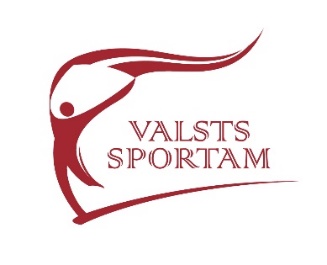 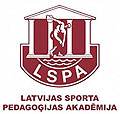 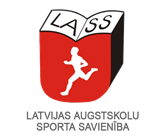 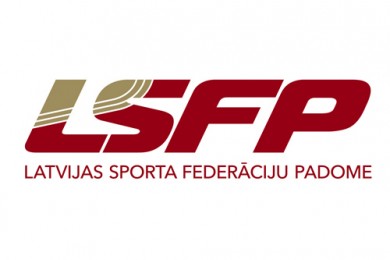 LATVIJAS AUGSTSKOLU SPORTA SAVIENĪBA SADARBĪBĀ AR LATVIJAS SPORTA FEDERĀCIJAS PADOMI UN LATVIJAS SPORTA PEDAGOĢIJAS AKADĒMIJU ORGANIZĒ2017.gada 5.decembrīSEMINĀRU„Treneru un augstu sasniegumu studentu sporta kompetenču pilnveide” (8. st.) Mērķauditorija: Studentu sporta jomas treneri un sportistiDARBA PROGRAMMALaiksNoriseVieta11:00 - 11:30 Reģistrēšanās semināramLASS izpilddirektore Kristīne Karašniece400 kab.11:30 - 12:30Sportistu duālā karjera.Dr.sc.admin., docents Ilvis Ābeļkalns400 kab.12:30 - 12:45Pārtraukums, kafijas pauze.-12:45  - 14:15Sports, fiziskā aktivitāte un veselība. Dr.paed., asoc. profesore Antra Gulbe400 kab.14:15 - 14:30Sagatavošanās praktiskajai lekcijai14:30 - 17:30Fitnesa metožu un līdzekļu integrēšana sporta nodarbībās.Mg.paed. Gundega Immere249 zāle17:30 - 18:00Semināra izvērtējums. Apliecību izsniegšana249 zāle